　　　 敬老の日　　市長賞争奪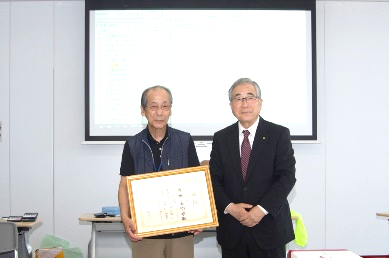 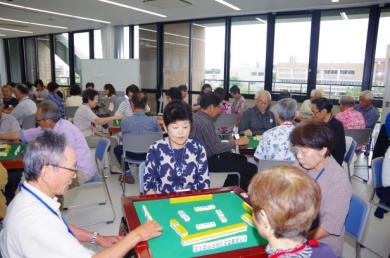 主催　郡山健康マージャンクラブ後援　郡山市後援　福島民報社、福島民友新聞社来る９月１６日(月曜日、敬老の日) 記念行事として、郡山市及び福島民報社・福島民友新聞社後援のもと、郡山健康マージャン大会を開催します。つきまして、下記の要領にて健康で明るく、楽しい一日を過ごされるよう、多数の参加をお待ちしております。記１．開催日時等：	令和元年９月１６日　月曜日（祝日）	受付　午前９時～	競技開始　午前１０時（東南戦　半荘４回）２．場　所：	郡山市 中央公民館 ２Ｆ　TEL ０２４(９３４)１２１２３．参加資格：	福島県在住　男女経験を問わず２０才以上４．競技者数：　	７２人（申し込み者多数の場合は抽選にて決定　※会場等の関係）４．参加費：	一人2,500円（昼食付）当日受付時受領５．大会ルール：	NPO法人健康麻将全国会ルールに準ずる（アリアリルール）６．表　彰：		優勝は市長賞及び副賞、第2位、第3位、女性第1位、第2位、飛賞、役満賞、他　　　　　　　　	上位４名の方は、文部科学省後援「全日本健康麻将選手権２０２０決勝大会」にエントリーできます。７．申込方法：	電話またはFAXにより事前に申込み８．締切り：	令和元年９月８日(日曜日)９．申込先・問合せ：	郡山健康マージャンクラブ（会長：渡辺）TEL　080(3326)1195（渡辺）又は024(925)2340（福島県健康麻将協会）FAX　024(925)2340（運営）：　	〒963-8033　郡山市亀田二丁目19-14 ﾁｬﾚﾝｼﾞﾋﾞﾙ2F	郡山健康マージャンクラブ　実行委員会第５回郡山健康マージャン大会※ＦＡＸの場合、この用紙をお使い下さい。参加申込書参加申込書参加申込書参加申込書お名前（ 男・女 ）年齢（　　　歳）会員No（　　　）（ 男・女 ）年齢（　　　歳）会員No（　　　）（ 男・女 ）年齢（　　　歳）会員No（　　　）住　所〒　　－　　　〒　　－　　　〒　　－　　　連絡先電話　　　　　　　　　　　　　　（携帯）電話　　　　　　　　　　　　　　（携帯）電話　　　　　　　　　　　　　　（携帯）経　験あ　る（　　年） ・　な　し（会員以外の方）所属クラブ等